УКРАЇНАВиконавчий комітет Нетішинської міської радиХмельницької областіР О З П О Р Я Д Ж Е Н Н Я20.01.2022					Нетішин				№ 11/2022-рПро початок розроблення проєкту Стратегії розвитку Нетішинської міської територіальної громади на період 2023-2030 рокиВідповідно до пункту 20 частини 4 статті 42 Закону України «Про місцеве самоврядування в Україні», Закону України «Про засади державної регіональної політики», Закону України «Про стимулювання розвитку регіонів», Концепції реформування місцевого самоврядування та територіальної організації влади в Україні, затвердженої розпорядженням Кабінету Міністрів України від 01 квітня 2014 року № 333-р, постанови Кабінету Міністрів України від 11 листопада            2015 року № 932 «Про затвердження Порядку розроблення регіональних стратегій розвитку і планів заходів з їх реалізації, а також проведення моніторингу та оцінки результативності реалізації зазначених регіональних стратегій і планів заходів», зі змінами, Стратегії розвитку Хмельницької області на 2021-2027 роки та Державної стратегії регіонального розвитку на 2021-              2027 роки, зважаючи на важливість і актуальність запровадження стратегічного управління розвитком Нетішинської міської територіальної громади, з метою підготовки проєкту Стратегії розвитку Нетішинської міської територіальної громади на 2023-2030 роки:1. Почати розроблення проєкту Стратегії розвитку Нетішинської міської територіальної громади на 2023-2030 роки.2. Утворити робочу групу з розроблення проєкту Стратегії розвитку Нетішинської міської територіальної громади на 2023-2030 роки (далі – Робоча група) згідно з додатком 1.3. Затвердити Положення про робочу групу з підготовки Стратегії розвитку Нетішинської міської територіальної громади згідно з додатком 2.4. Забезпечити всебічне обговорення проєкту Стратегії розвитку Нетішинської міської територіальної громади на 2023-2030 роки із залученням громадськості.5. Винести проєкт Стратегії розвитку Нетішинської міської територіальної громади на 2023-2030 роки на розгляд Нетішинської міської ради.Міський голова							Олександр СУПРУНЮКДодаток 1до розпорядженняміського голови 20.01.2022 № 11/2022-рСКЛАДробочої групи з розроблення Стратегії розвитку Нетішинської міської територіальної громади на 2022-2030 роки23Керуючий справамивиконавчого комітетуміської ради								Любов ОЦАБРИКАДодаток 2до розпорядженняміського голови 20.01.2022 № 11/2022-рПОЛОЖЕННЯпро робочу групу з підготовки Стратегії розвиткуНетішинської міської територіальної громади1. Загальні положенняРобоча група з розробки Стратегії розвитку Нетішинської міської територіальної громади на 2023-2030 роки (далі – робоча група) - консультативно-дорадчий орган при виконавчому комітеті Нетішинської міської ради створений для організації та підготовки пропозицій з розробки Стратегії розвитку Нетішинської міської територіальної громади до 2030 року.У своїй діяльності робоча група керується Конституцією і законами України, а також указами Президента України та постановами Верховної Ради України, прийнятими відповідно до Конституції та законів України, актами Кабінету Міністрів України, актами центральних органів виконавчої влади, рішеннями Нетішинської міської ради та цим Положенням.Робоча група створюється з метою розробки та втілення Стратегії розвитку Нетішинської міської територіальної громади.Основним завданням робочої групи є: визначення пріоритетів, стратегічних цілей, поетапного плану дій та механізму реалізації Стратегії з урахуванням основних положень Стратегії розвитку Хмельницької області на період до               2030 року:- забезпечення розробки базового проєкту Стратегії;- надання пропозицій щодо підготовки та реалізації пріоритетних інвестиційних проєктів спрямованих на впровадження Стратегії.Робоча група формується з представників виконкому, бізнесових кіл, громадських, релігійних та молодіжних організацій, політичних партій різного спрямування, фахівців з питань планування розвитку. Склад робочої групи затверджується розпорядженням міського голови. Робоча група працює постійно, на засадах повної добровільності, самовідданості та безкорисливості.До складу робочої групи входять робочі підгрупи, комісії, фокусні групи. Умови їх діяльності визначаються окремо.2. ФункціїРобоча група в процесі діяльності: розробляє проєкт бачення Стратегічного розвитку Нетішинської міської територіальної громади визначає напрями та пріоритети своєї роботи; розробляє план дій для втілення Стратегії розвитку; визначає проблеми та можливості соціального та економічного розвитку Нетішинської  міської територіальної громади;2 проводить економічні дослідження та фінансово-технічний аналіз; проводить аналіз сильних та слабких сторін, можливостей та загроз у розвитку Нетішинської міської територіальної громади; визначає пріоритетні напрямки економічного і соціального розвитку; може брати участь у розробці інноваційних проєктів та вносить до них пропозиції щодо питань, які стосуються соціально-економічного розвитку Нетішинської міської ради в межах Стратегії розвитку; організовує розповсюдження плану дій груп та проводить опитування серед громади Нетішинської міської ради з метою накопичення пропозицій щодо включення в Стратегію розвитку; узагальнює та оцінює результати опитування з метою включення їх в стратегічний план дій групи; організовує роботи з підготовки інформаційних документів з переліком і описом проєктів щодо складання і виконання Стратегії розвитку; організовує роботу з засобами масової інформації; розробляє концепцію стратегічного бачення та напрямів по досягненню довгострокових і короткострокових цілей; утворює тимчасові робочі групи/фокус групи відповідно до стратегічних напрямів розвитку; готує пропозиції щодо фінансування заходів, пов'язаних з реалізацією Стратегії; формує склади робочих комісій за стратегічними напрямками розвитку Нетішинської міської територіальної громади; розробляє положення про робочі підгрупи, комісії, фокусні групи та організовує їх роботу; затверджує ведучих фокусних груп; затверджує теми соціально-психологічних досліджень;·залучає, у разі потреби, до участі в роботі представників структурних підрозділів виконавчого комітету міської ради (за погодженням з їх керівниками), державних та громадських організацій, наукових установ, міжнародних фундацій (за згодою), незалежних експертів (на підставі договорів); залучає за згодою в установленому порядку до роботи депутатів Нетішинської міської ради, представників органів виконавчої влади; організовувати та проводити, круглі столи, дискусії, наради з питань, віднесених до її компетенції; розробляє анкети, проводити опитування чи іншу діяльність серед мешканців і громадськості щодо напрямків розвитку громади; залучає до роботи фахівців та спеціалістів з обговорюваних питань; бере участь у розробці та подає проєкт Стратегії розвитку на затвердження сесії Нетішинської міської ради.33. Повноваження робочої групиОрганізаційною формою роботи робочої групи є засідання, які проводяться згідно з планом роботи, затвердженим головою робочої групи. Організація роботи робочої групи покладається на голову робочої групи та його заступника. Голова скликає та веде засідання групи, дає доручення членам групи, представляє групу у відносинах з іншими органами, об’єднаннями громадян, підприємств, установ та організацій. Організовує роботу по реалізації висновків та рекомендацій робочої групи. У разі відсутності голови групи або неможливості ним виконувати своїх повноважень, головні його функції здійснює заступник голови, або один із його помічників. Засідання робочої групи є правовим, якщо в роботі бере участь не менш як половина від загального складу групи.За результатами розгляду і вивчення питань робоча група готує висновки та рекомендації. Висновки та рекомендації робочою групою приймаються за взаємною згодою членів групи /консенсусом/, які беруть участь у засіданні та підписуються головою робочої групи, а у разі його відсутності – заступником голови робочої групи, або одним із помічників голови робочої групи. Протокол засідань робочої групи підписується головою та секретарем групи.Рішення робочої групи приймається простою більшістю голосів присутніх на засіданні членів робочої групи та оформлюється протоколом, який підписує голова робочої групи, та секретар. У разі рівного розподілу голосів голос голови робочої групи є вирішальним. Рішення робочої групи мають рекомендаційний характер.Робоча група має право: отримувати інформацію, необхідну для розробки Стратегії розвитку, в організаціях, установах Нетішинської міської ради, незалежно від їх відомчого підпорядкування, форми власності та господарювання; проводити опитування громадян чи проводити іншу діяльність до вивчення громадської думки щодо Стратегії розвитку; проводити роз’яснювальну роботу серед громади Нетішинської міської ради з питань розробки та втілення Стратегії розвитку Нетішинської міської територіальної громади та значення його необхідності; вносити виконавчому комітету міської ради пропозиції щодо розгляду питань, які необхідно вирішити з метою покращення соціально-економічної ситуації в Нетішинській міській територіальній громаді в межах розробки та втілення Стратегії розвитку; брати участь у підготовці та проведенні громадських слухань щодо проєкту Стратегії розвитку Нетішинської міської територіальної громади;· розробляти та узгоджувати проєкти договорів, пов’язаних з розробкою Стратегії розвитку.44. Обов’язки  робочої групиЧлени робочої групи виконують доручення голови групи в межах завдань Стратегії розвитку Нетішинської міської територіальної громади.Члени робочої групи несуть особисту відповідальність за своєчасне опрацювання отриманих інформаційних та розрахункових документів і матеріалів, що стосуються виконання завдань щодо Стратегії розвитку.Керуючий справамивиконавчого комітетуміської ради								Любов ОЦАБРИКАХоменко Олена- перший заступник міського голови, голова робочої групиЗаріцька Наталія- начальник відділу економіки виконавчого комітету Нетішинської міської ради, заступник голови робочої групиВласюк Марія- директор КП НМР «Комфорт», депутат Нетішинської міської ради, заступник голови робочої групиМиколайчук Тетяна- директор КП НМР «Агенція місцевого розвитку», координатор робочої групиСиргі Іванна- професіонал з інноваційної діяльності КП НМР «Агенція місцевого розвитку», секретар робочої групиАйбін Зіновій- депутат Нетішинської міської радиБобіна Ольга- начальник управління освіти виконавчого комітету Нетішинської міської ради, депутат Нетішинської міської радиБрожик Михайло- директор КП НМР «Торговий центр», депутат Нетішинської міської радиГаврилюк Вікторія- депутат Нетішинської міської ради, голова громадської організації «Актив міста»Демидюк Віктор- заступник генерального директора ВП «ХАЕС» з інфраструктуриЗахожа Наталія- начальник відділу бухгалтерського обліку апарату виконавчого комітету Нетішинської міської радиКозак Наталія- завідувач сектору планування та забудови територій відділу містобудування, архітектури та благоустрою виконавчого комітету Нетішинської міської радиКосік Олег- директор Фонду комунального майна міста НетішинаКравчук Валентина- начальник фінансового управління виконавчого комітету Нетішинської міської радиКрасовський Денис- депутат Нетішинської міської радиКузів Роман- директор ПП «НЕТІШИН-УПРАВБУД»Михасик Іван- начальник управління культури виконавчого комітету Нетішинської міської радиНовік Світлана- начальник відділу з організаційних питань апарату виконавчого комітету Нетішинської міської радиОлійник Анатолій- депутат Нетішинської міської радиПанасюк Григорій- голова ради молоді ППО ХАЕСПетрук Олег- голова постійної комісії Нетішинської міської ради з питань містобудування, архітектури, будівництва, благоустрою, регулювання земельних відносин та екологіїПословський Василь- директор КНП НМР «СМСЧ м.Нетішин»Романюк Іван- секретар Нетішинської міської радиРябчук Любов- начальник відділу молоді та спорту виконавчого комітету Нетішинської міської радиТонка Ганна- начальник відділу земельних ресурсів та охорони навколишнього природного середовища виконавчого комітету Нетішинської міської радиТульба Марія- начальник відділу містобудування та архітектури виконавчого комітету Нетішинської міської радиШаправський Сергій- кандидат історичних наук, доцент кафедри філософії та культурного менеджменту Національного університету «Острозька академія»Юрчук Людмила- начальник відділу правового забезпечення апарату виконавчого комітету Нетішинської міської ради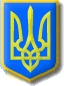 